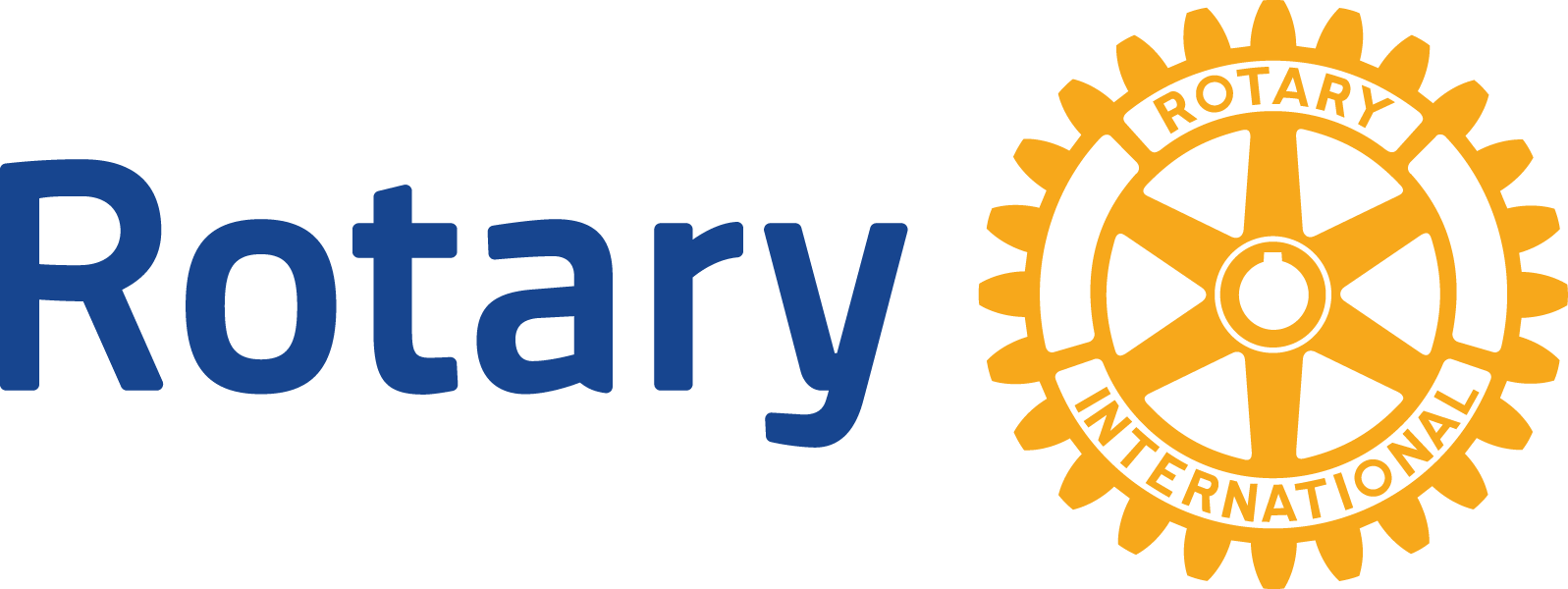 Subventions mondiales – Plan de formationNuméro de la subvention : 
L'amélioration des connaissances et des compétences est un élément clé de toute subvention mondiale. Il s'agit par exemple de former des enseignants, de sensibiliser à l'hygiène, de dispenser une formation professionnelle, d'organiser des ateliers de gestion des ressources naturelles ou de développer des compétences. Pour chaque activité de formation incluse dans l'action, veuillez répondre aux questions suivantes. Ajoutez des sujets de formation supplémentaires si nécessaire. Partagez tout document détaillant le contenu de la formation ou les qualifications du formateur.FORMATION 1Quel est le nom de la formation ?Quel est l'objet de la formation ?Quelles connaissances et compétences les apprenants vont-ils acquérir au cours de la formation ?Comment avez-vous choisi cette formation ?Comment va-t-elle combler les lacunes dans les connaissances et les compétences des apprenants, qui ont été identifiées lors de l'évaluation de la collectivité ?Cette nouvelle formation est-elle le résultat de cette subvention ?Quelles méthodes (telles que des présentations, des groupes de discussion, des activités pratiques ou des études de cas) seront utilisées pour la formation ?Combien d'heures de formation les apprenants devront-ils suivre ? (La durée de la formation doit aborder le thème de manière adéquate).Combien de fois cette formation sera-t-elle proposée aux apprenants ? (Une formation complémentaire est nécessaire pour la plupart des types d'actions).Qui va diriger la formation ? Quelles sont les qualifications du formateur ? (Les formateurs doivent avoir une expertise professionnelle du thème abordé).Qui va recevoir la formation ? Combien d'hommes y participeront ? Combien de femmes y participeront ?Comment les apprenants continueront-ils à appliquer les connaissances et les compétences acquises lors de la formation une fois les activités de la subvention terminées ?Comment cette formation sera-t-elle évaluée pour déterminer son efficacité et améliorer les prochaines formations ?FORMATION 2Quel est le nom de la formation ?Quel est l'objet de la formation ?Quelles connaissances et compétences les apprenants vont-ils acquérir au cours de la formation ?Comment avez-vous choisi cette formation ?Comment va-t-elle combler les lacunes dans les connaissances et les compétences des apprenants, qui ont été identifiées lors de l'évaluation de la collectivité ?Cette nouvelle formation est-elle le résultat de cette subvention ?Quelles méthodes (telles que des présentations, des groupes de discussion, des activités pratiques ou des études de cas) seront utilisées pour la formation ?Combien d'heures de formation les apprenants devront-ils suivre ? (La durée de la formation doit aborder le thème de manière adéquate).Combien de fois cette formation sera-t-elle proposée aux apprenants ? (Une formation complémentaire est nécessaire pour la plupart des types d'actions).Qui va diriger la formation ? Quelles sont les qualifications du formateur ? (Les formateurs doivent avoir une expertise professionnelle du thème abordé).Qui va recevoir la formation ? Combien d'hommes y participeront ? Combien de femmes y participeront ?Comment les apprenants continueront-ils à appliquer les connaissances et les compétences acquises lors de la formation une fois les activités de la subvention terminées ?Comment cette formation sera-t-elle évaluée pour déterminer son efficacité et améliorer les prochaines formations ?FORMATION 3Quel est le nom de la formation ?Quel est l'objet de la formation ?Quelles connaissances et compétences les apprenants vont-ils acquérir au cours de la formation ?Comment avez-vous choisi cette formation ?Comment va-t-elle combler les lacunes dans les connaissances et les compétences des apprenants, qui ont été identifiées lors de l'évaluation de la collectivité ?Cette nouvelle formation est-elle le résultat de cette subvention ?Quelles méthodes (telles que des présentations, des groupes de discussion, des activités pratiques ou des études de cas) seront utilisées pour la formation ?Combien d'heures de formation les apprenants devront-ils suivre ? (La durée de la formation doit aborder le thème de manière adéquate).Combien de fois cette formation sera-t-elle proposée aux apprenants ? (Une formation complémentaire est nécessaire pour la plupart des types d'actions).Qui va diriger la formation ? Quelles sont les qualifications du formateur ? (Les formateurs doivent avoir une expertise professionnelle du thème abordé).Qui va recevoir la formation ? Combien d'hommes y participeront ? Combien de femmes y participeront ?Comment les apprenants continueront-ils à appliquer les connaissances et les compétences acquises lors de la formation une fois les activités de la subvention terminées ?Comment cette formation sera-t-elle évaluée pour déterminer son efficacité et améliorer les prochaines formations ?FORMATION 4Quel est le nom de la formation ?Quel est l'objet de la formation ?Quelles connaissances et compétences les apprenants vont-ils acquérir au cours de la formation ?Comment avez-vous choisi cette formation ?Comment va-t-elle combler les lacunes dans les connaissances et les compétences des apprenants, qui ont été identifiées lors de l'évaluation de la collectivité ?Cette nouvelle formation est-elle le résultat de cette subvention ?Quelles méthodes (telles que des présentations, des groupes de discussion, des activités pratiques ou des études de cas) seront utilisées pour la formation ?Combien d'heures de formation les apprenants devront-ils suivre ? (La durée de la formation doit aborder le thème de manière adéquate).Combien de fois cette formation sera-t-elle proposée aux apprenants ? (Une formation complémentaire est nécessaire pour la plupart des types d'actions).Qui va diriger la formation ? Quelles sont les qualifications du formateur ? (Les formateurs doivent avoir une expertise professionnelle du thème abordé).Qui va recevoir la formation ? Combien d'hommes y participeront ? Combien de femmes y participeront ?Comment les apprenants continueront-ils à appliquer les connaissances et les compétences acquises lors de la formation une fois les activités de la subvention terminées ?Comment cette formation sera-t-elle évaluée pour déterminer son efficacité et améliorer les prochaines formations ?